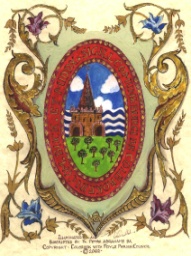 COLNBROOK WITH POYLE PARISH COUNCILParish Council Meeting MinutesMinutes of the meeting of the Parish Council held virtually by Zoom on Tuesday 5th January 7.30pmMembers Present:	Councillors (Cllr) Rana (In the Chair), Babuta, Bedi, Bennett, John, Oakley, Richardson, Smith, VirdiOfficer Present: 	Mrs J Freeland – Finance Assistant, Dr Katharine Sutton, Clerk and RFO
In attendance: 	Rebecca Curley, Community Development Officer, Slough Borough Council Members of the Public:	5

Members of the Press:       1This meeting closed at 23.38pm. Signed--------------------------------------------------- Chair 	 Date:Signed--------------------------------------------------- Clerk   	 Date:Signed--------------------------------------------------- Witness  Date:REF:PC/20/64WelcomeThe Chair welcomed all those attending at the meeting. PC/20/65Introduction to the Clerk and RFO
The Chair welcomed the Clerk and RFO to the meeting. The Clerk and RFO provided a short introduction to her appointment. 

A point of order was raised concerning the appointment process and it was resolved that this matter should be dealt with under Part II proceedings. PC/20/66Apologies for AbsenceCllrs Escott, Kahlon and Small PC/20/67Declaration of InterestCllr Smith declared an interest in planning as he is currently a member of Slough Borough Council Planning Committee.  PC/20/68In view of time constraints, it was resolved to change the order of the agenda to take the presentation from Slough Borough Council prior to the public session. PC/20/69Rebecca Curley – Community Development Officer, Slough Borough Council (“SBC”) provided information and background on the development of a Community Hub within the Parish which would be working with the community to assess need and develop services that were responsive to the effects of Covid-19. The first phase would be to involve the community in consultation and the Parish Council had an important part to play. A number of councillors and a member of the public expressed support and requested that local business should be involved. Following discussion, the Chair emphasised that this was an important development kin which the Parish Council could play a major role in working alongside the community and promoting community benefits at a time of great need within the local community. PC/20/70Public session A member of the public raised a number of concerns about the appointment of the Clerk and RFO; the current operation of the Parish Council and the effect of Covid-19 on local democracy including governance; notice boards; the fact that councillors were elected from outside the borough; transparency issues relating to the formation and operation of committees; minute taking; finance; training budgets not being expended; lack of professional advice being used; the use of media at resident events; the Parish website; inspections; the Colnbrook Champions; planning and the problems of lorries within the village. Following discussion, the Chair thanked the member of the public for their contribution and indicated that the particular concerns and issues raised would be fully considered by the Council and appropriate action taken where necessary. PC/20/71Minutes of Full Parish Meeting, Tuesday 3rd November 2020  Matters Arising – a number of matters arising were raised including the release of funds to Colnbrook Cares; the need for a vaccination plan for the village; plans for more CCTV cameras in Westfield; the obligation to pay rental on Westfield Hall; the costs of the Community Enforcement Officer; the Pippins School Grant; the process and cost of issuing 2020 Parish Christmas cards and GDPR issues arising; and the inclusion of councillors in decision-making during the pandemic.  PC/20/72Consideration of New Planning Application relating to the Parish of Colnbrook with PoyleP/09960/016 – Ye Old George Inn, 146 High Street, Colnbrook – Members raised objections based on earlier material conditions raised including the fact that it is in the Conservation Area; site access and traffic issues Members had no objections to the following applications:P/09771/006 – Jarman House, Mathisen Way, Poyle P/19138/000 – 1, Merlin Close, SloughP/10035/001 – Airport Freight Services Limited, 21 Willow RoadP/19134/000 – 5, Layburn Crescent, Slough Members asked for more time to consider a further application P/010194/000 – 6, Sherborne Close, Slough
Resolved: to request more time to consider application from Slough Borough CouncilPC/20/73Finance Payment sheet number 11 was ratified in the sum of £11621.86 inclusive of VAT, subject to a sum of £170 in relation to Christmas cards as the current sum did not include the VAT element. Consideration was given in relation to quotes relating to CCTV and the Ridge Rider work for weed removal and clearance. It was resolved that the CCTV specification for works had now changed and the quote was no longer relevant. It was further resolved that the Ridge Rider quote should be on a like for like basis and that further information should be sought from the second quote provider to ensure that this was the case. PC/20/74Update from Services CommitteeAn update was received from the Chair and Vice Chair of the Committee including matters relating to the Christmas Trees and lights in which the contribution of councillors and residents was welcomed; the planting of trees in schools which had been delayed because of Covid-19 constraints; funding for memorial plinths and future procurements and matters which would be reported to the next meeting of the Services Committee. PC/20/75Budget and precept 2021/2Following a discussion relating to the budget in which a number of questions were raised in relation to individual budget items including hanging baskets, the PCSO, bus shelters, litter and dog bins and the parish newsletter, it was suggested that no precept should be set for the coming year. Reference was made to Section 106 of the Local Government Finance Act 1992 and it was suggested that this provided the powers for only those councillors living in the Parish to vote on the precept. A resolution was moved by Cllr Smith, seconded by Cllr Bedi to this effect but not moved to the vote. Resolved that an Extraordinary Meeting be called to approve the budget for 2021/2 and to consider the rate of the Precept.PC/20/076Areas of Responsibility – UpdateColnbrook Village Hall Trust – Colnbrook Care is running from the village hallBerkshire Association of Local Councillors/HALC – no update Local Focus Forum – no updateParish Forum – no update SBC Audit and Corporate Governance Committee – no updateLocal Access Forum – currently not meeting Colnbrook Residents’ Association – currently not meetingNeighbourhood Action Group – currently not meeting Flood Action Group –working with Slough Borough Council to put more gauges in the village and to identify hot spots around Poyne.Westfield Residents Association – CCTV had been put in place and thanks were submitted to the Ward Cllr who had achieved this. There was now a need to put in further cameras to support the local communityMuseum Sub-Committee was working in partnership with the Parish CouncilPC/20/77Chair’s UpdateThe Chair thanked the meeting for everyone’s contribution and highlighted the fact that everyone on the Parish Council was working towards the same goal of improving the lives of residents and supporting the local economy.A letter of thanks had been received from a resident in relation to the hanging baskets. Nominations were being sought for the Community Cup by the February meeting. Colnbrook cares was working with local volunteers to support people during the lockdown. Information about supporting local business would be placed on the website. Concerns were expressed about the issue of freight, the effects of Covid-19 on peoples’ lives and the challenges of being a local councillor in the current crisis. It was resolved that the Part II meeting should be postponed and that it should form part of the Extraordinary Meeting called to discuss the Budget and Precept. 